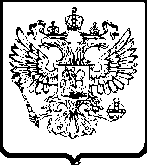 УПРАВЛЕНИЕ ФЕДЕРАЛЬНОЙ АНТИМОНОПОЛЬНОЙ СЛУЖБЫПО ТЮМЕНСКОЙ ОБЛАСТИ. Тюмень,  ул. Холодильная, 58а                                                               тел. 50-31-55АКТ   ПРОВЕРКИ №11г. Тюмень                                                                                               24 мая 2013г.На основании приказа Тюменского УФАС России от 13.05.2013 №211, проведено плановое контрольное мероприятие в отношении ООО «АПК-Центр» С копией приказа о проведении проверки ООО  «АПК-Центр» ознакомлен 16.05.2013.Лица, проводившие проверку: главный специалист-эксперт Щеткова Наталья Сергеевна, специалист-эксперт  Кухарева Александра Валериевна.В проведении проверки принимал участие конкурсный управляющий Пудовкин А.Ю. Предметом проводимой проверки является соблюдение требований антимонопольного законодательства при использовании государственного имущества, предоставленного ФГОУ «Тюменский институт переподготовки кадров агробизнеса» в качестве государственной преференции.Период, за который проведена проверка соблюдения антимонопольного законодательства: с момента предоставления государственной преференции по настоящее время.Срок проведения проверки:  с 15.05.2013 по 11.06.2013 года.Дата проведения проверки: 22.05.2013.Продолжительность проверки: 1 рабочий день.Акт составлен Щетковой Н.С.В соответствии с заявлениями ФГОУ «Тюменский институт переподготовки кадров агробизнеса» от 11.03.2011 №1835, №1836  согласие антимонопольного органа испрашивалось на предоставление ООО «АПК-Центр» государственной преференции путем передачи в аренду недвижимого имущества, находящегося по адресу: Тюменская обл., Тюменский р-он, пос. Московский, ул. Бурлаки, д. 13 (нежилые помещения площадью 121,6 и 90,8 кв.м.).Письмами Тюменского УФАС России от 04.04.2011 №ДШ/3029, №ДШ/3030 было согласовано предоставление государственной преференции путем передачи указанного недвижимого имущества в аренду на срок до 01 июля 2015 года и введено ограничение по использованию государственного имущества в указанных в заявлении целях – поддержка субъектов малого и среднего предпринимательства.В ходе проверки установлено, что недвижимое имущество было передано ООО «АПК-Центр» на основании договоров аренды от 04.04.2011 года №101, №102. Вместе с тем, в ходе проведения проверки также было установлено, что указанные договоры аренды государственного имущества расторгнуты на основании соглашений о расторжении от 01.08.2011г. №166, №167.Кроме того, на основании решения Арбитражного суда Тюменской области от 22.10.2012г. по делу №А70-3483/2012 ООО «АПК-Центр» признано несостоятельным (банкротом), в отношении него открыто конкурсное производство, конкурсным управляющим утвержден Пудовкин Андрей Юрьевич.При проведении проверки признаки нарушения антимонопольного законодательства со стороны проверяемого хозяйствующего субъекта не установлены.Прилагаемые документы (копии): - приказ Тюменского УФАС России от 13.05.2013 №211 о проведении плановой выездной проверки;- письмо в адрес ООО «АПК-Центр» от 13.05.2013 №НЩ/2871 о проведении проверки;- договоры аренды №101, №102 от 18.04.2011г.;- приказы ФГОУ «Тюменский институт переподготовки кадров агробизнеса» №19-п, №20-п от 04.04.2011;- соглашения о досрочном расторжении договоров аренды №166, №167 от 01.08.2011;- решение Арбитражного суда Тюменской области от 22.10.2012г. по делу №А70-3483/2012  (распечатка с сайта АС Тюменской области).Подписи лиц, проводивших проверку:                                             А.В. КухареваС актом проверки ознакомлен, копию акта со всеми приложениями получил:«____»_________ 2013 г.                                             Конкурсный управляющий ООО «АПК-Центр»                                 _____________ А.Ю. ПудовкинОтметка об отказе руководителя проверяемого лица (его уполномоченного представителя, иного должностного лица) подписать акт ____________________________________________________________________Руководитель инспекции                                                                       Н.С. Щеткова